CMTV Noticas 2 2009-06-08 (20:25)Modo de visualización recomendadoSe recomienda visualizar este documento en el modo ”Diseño web” de Word, con el “Panel de navegación” activado que facilita la presentación simultánea del índice del informe tanto como el acceso inmediato a cualquiera de sus partes. Para ello, en la “Cinta de Opciones” de Word debe seleccionarse la pestaña “Vista” y, a continuación, el icono “Diseño web” y la casilla de verificación “Panel de Navegación” tal y como lo muestra el siguiente gráfico: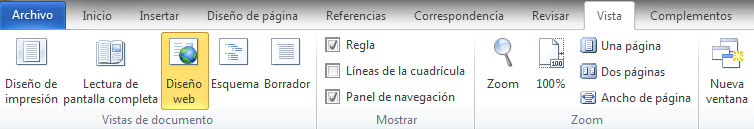 FICHAS DEL INFORMATIVO00-00-00-14 SE PORTADA NOTICIAS 2 00-00-00-14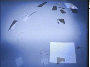 00-00-09-23 IN PORTADA DÍA DE ANÁLISIS TRAS LAS ELECCIONES #en00-00-09-23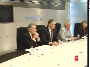 Oreja/PP Pons/PP Arenas/PP PP00-00-11-24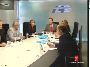 Arenas/PP Cospedal/PP Rajoy/PP Mato/PP Santamaría/PP Escudero/PP PP Mariló Leal: Es el día después. 00-00-12-2300-00-13-15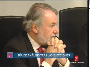 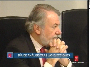 DÍA DE ANÁLISIS TRAS LAS ELECCIONES. Oreja/PP Mariló Leal: Los partidos han dedicado la jornada a analizar /  00-00-14-1500-00-16-02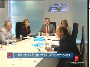 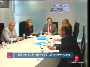 DÍA DE ANÁLISIS TRAS LAS ELECCIONES  Arenas/PP Cospedal/PP Rajoy/PP Mato/PP Santamaría/PP Escudero/PP PPMariló Leal: los resultados de las europeas.   00-00-17-03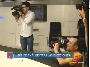 DÍA DE ANÁLISIS TRAS LAS ELECCIONESMariló Leal: El Partido Popular (PP) celebra sus veintitres 00-00-19-18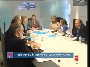 DÍA DE ANÁLISIS TRAS LAS ELECCIONES.Oreja/PP Pons/PP Arenas/PP Cospedal/PP Rajoy/PP Mato/PP Santamaría/PP Escudero/PP PP Mariló Leal: eurodiputados y ha llegado a pedir que / 00-00-20-1000-00-21-15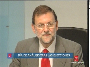 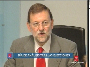 DÍA DE ANÁLISIS TRAS LAS ELECCIONES. Rajoy/PP Mariló Leal: el presidente del gobierno (Zapatero/PSOE) plantee / 00-00-21-25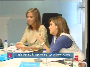 DÍA DE ANÁLISIS TRAS LAS ELECCIONES. Santamaría/PP Mato/PP 00-00-24-05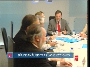 DÍA DE ANÁLISIS TRAS LAS ELECCIONES. Mato/PP Rajoy/PP Oreja/PP Pons/PP Arenas/PP Cospedal/PPMariló Leal: una moción de confianza en el parlamento. 00-00-25-05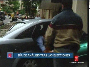 DÍA DE ANÁLISIS TRAS LAS ELECCIONES. Aguilar/PSOE Mariló Leal: El Partido Socialista (PSOE) ha explicado que su resultado, ha logrado veintiun escaños, 00-00-29-23 00-00-31-11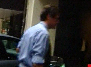 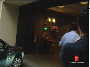 Aguilar/PSOE Mariló Leal: tiene que ver más con la crisis económica que con cualquier otra / 00-00-32-0100-00-32-08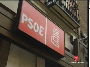 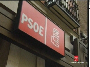 PSOEMariló Leal: causa. 00-00-33-09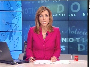 00-00-33-09 IN PORTADA GENDARME HERIDO POR PRESUNTOS ETARRAS #dd #o100-00-33-09Mariló Leal: Buenas tardes. Un gendarme está herido grave tras un tiroteo con dos presuntos etarras (ETA) en Francia, cerca de Montpellier. Los terroristas (ETA) intentaban robar un coche cuando les sorprendió una patrulla00-00-44-09  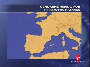 GENDARME HERIDO POR PRESUNTOS ETARRAS  (ETA)Mariló Leal: Tras el incidente han escapado. Se ha puesto en marcha el especial de seguridad 00-00-49-04 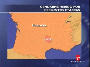 GENDARME HERIDO POR PRESUNTOS ETARRAS (ETA)para localizarles.00-00-49-28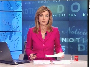 00-00-49-28 IN PORTADA CAE EL AGRESOR DE JOSÉ LUIS MORENO 00-00-49-2800-01-08-01 IN PORTADA YA CONOCEMOS A LOS NUEVOS QUIJOTES #dd 00-01-08-01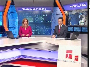 00-01-19-04 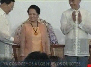 Presentador: El premio lo conceden el Gobierno de Castilla la Mancha (PSOE) y la Fundación San Millan.00-01-20-27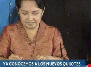 00-01-26-23 IN PORTADA LOS PRIMEROS DE LA SELECTIVIDAD 00-01-26-23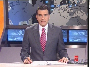 00-01-40-08 IN PORTADA EXCUSAS PARA NO HACER DEPORTE 00-01-40-08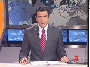 00-01-58-02 DP PORTADA EXPECTACIÓN POR LA ROJA 00-01-58-02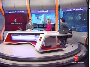 00-02-31-27 SE PORTADA NOTICIAS 200-02-31-27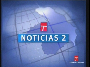 00-02-34-20 IN EL ESCRITOR PERUANO MARIO VARGAS LLOSA, PREMIADO POR SU TRAYECTORIA #dd00-02-34-2000-02-48-11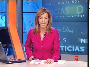 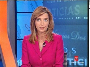 Mariló Leal: Mario Vargas Llosa y la presidenta de Filipinas son los galardonados este dos mil nueve, la segunda edición del premio internacional  Don Quijote para la promoción del español. Dice el jurado que la calidad de los premiados ha conseguido que estos reconocimientos se consoliden.00-02-49-0700-02-53-07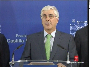 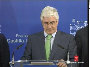 Barreda/PSOE Barreda/PSOE: al escritor peruano Mario Vargas Llosa.00-02-53-2300-02-56-00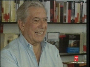 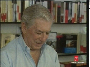 Alejandro García: Hace cincuenta años que publicó su primera obra.00-02-56-1200-03-02-12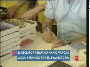 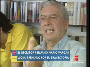 EL ESCRITOR PERUANO MARIO VARGAS LLOSA, PREMIADO POR SU TRAYECTORIAAlejandro García: Eterno candidato al Nobel, Mario Vargas Llosa es academico, premio Cervantes y premio Principe de Asturias. 00-03-02-2900-03-04-05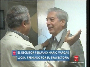 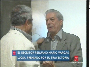 EL ESCRITOR PERUANO MARIO VARGAS LLOSA, PREMIADO POR SU TRAYECTORIAAlejandro García: Es el autor de novelas como / 00-03-05-0200-03-06-29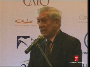 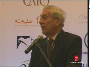 Alejandro García: Coversación en la Catedral o la Guerra del Fin del Mundo.00-03-07-1000-03-08-18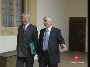 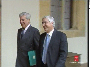 Barreda/PSOE Alejandro García: Ha cultivado también el teatro y el ensayo / 00-03-09-1300-03-11-03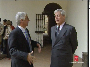 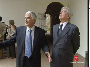 Barreda/PSOE Alejandro García: y preside /  00-03-11-2000-03-13-10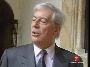 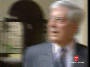 Alejandro García : la fundación /00-03-13-1600-03-14-19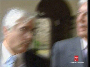 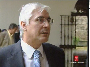 Barreda/PSOE Alejandro García: de la biblioteca virtual Miguel de Cervantes,  00-03-15-0000-03-15-14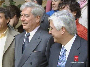 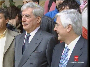 Barreda/PSOE Visctor García: todo ello hacen de Mario Vargas Llosa un maestro formidable / 00-03-17-0100-03-17-27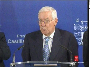 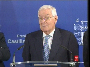 Victor García: de la lengua española / 00-03-19-0600-03-21-10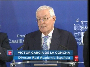 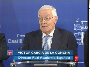 VICTOR GARCÍA DE LA CONCHA DIRECTOR REAL ACADEMIA ESPAÑOLAVictor García: y uno de los literatos / 00-03-21-2300-03-22-28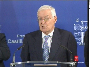 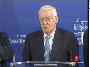 Victor García: más altos en estos momentos de nuestra lengua.00-03-23-1200-03-29-12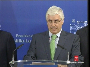 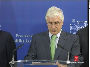 Barreda/PSOE Jose María Barreda/PSOE: A la presidenta del gobierno de la República de Filipinas, Doña Gloria Macapagal Arroyo /  00-03-29-2300-03-34-18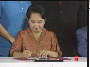 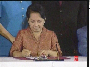 Jose María Barreda/PSOE: al introducir la enseñanza de la lengua española en los planes de estudio nacionales.00-03-35-0000-03-36-18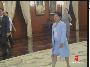 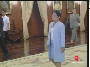 Alejandro García: En efecto, la presidenta Filipina /00-03-37-0000-03-37-01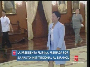 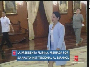 LA PRESIDENTA FILIPINA PREMIADA POR SU APOYO INSTITUCIONAL AL ESPAÑOLAlejandro García: anunció /00-03-37-1400-03-39-18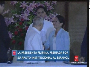 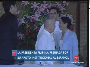 LA PRESIDENTA FILIPINA PREMIADA POR SU APOYO INSTITUCIONAL AL ESPAÑOLAlejandro García: hace dos años que el español volvería a estudiarse /00-03-39-2800-03-42-09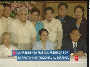 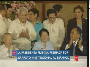 LA PRESIDENTA FILIPINA PREMIADA POR SU APOYO INSTITUCIONAL AL ESPAÑOLAlejandro García: en los institutos del país asiatico /00-03-42-2100-03-44-21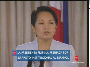 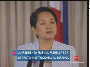 LA PRESIDENTA FILIPINA PREMIADA POR SU APOYO INSTITUCIONAL AL ESPAÑOLAlejandro García: el castellano fue proscrito por Estados Unidos / 00-03-45-0300-03-45-10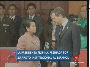 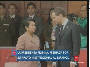 LA PRESIDENTA FILIPINA PREMIADA POR SU APOYO INSTITUCIONAL AL ESPAÑOLAlejandro García: tras el desastre /00-03-45-2100-03-47-09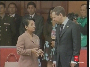 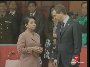 Alejandro García: de 1898.00-03-47-2100-03-49-29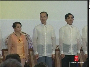 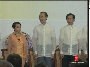 Victor García: El hecho de que ahora se le abra camino / 00-03-50-1700-03-54-04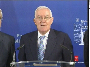 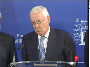 Victor García: va a suponer un impulso formidable para el español.00-03-54-1200-03-56-14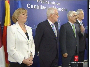 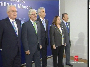 Barreda/PSOE Alejandro García: Dicen desde el jurado que este año los premios han querido estar / 00-03-57-1300-03-58-18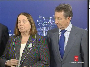 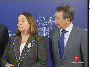 Alejandro García: a la altura del anterior /00-03-59-0400-04-01-06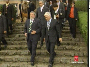 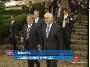 Barreda/PSOE Alejadro García: cuando fueron galardonados Lula Da Silva / 00-04-01-1700-04-03-22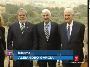 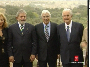 Barreda/PSOE Alejandro García: y el escritor Carlos Fuentes /00-04-04-1800-04-05-10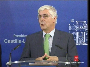 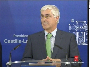 Barreda/PSOE Jose María Barreda/PSOE: creo que todos los habitantes /  00-04-06-0100-04-09-15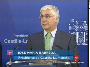 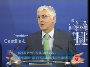 JOSE MARÍA BARREDA/PSOE PRESIDENTE DE CASTILLA LA MANCHA Barreda/PSOE Jose María Barreda/PSOE: del territorio de la mancha sueñan /00-04-09-2600-04-14-14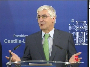 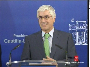 Barreda/PSOE Jose María Barreda/PSOE: con ser un día premiados con el premio internacional Don Quijote de la Mancha.   00-04-15-1200-04-17-22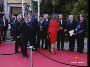 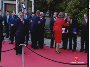 Barreda/PSOE Alejandro García: Los premios se entregaran en Toledo el proximo Octubre /  00-04-18-0400-04-20-03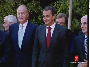 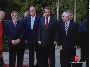 Zapatero/PSOE Barreda/PSOE Alejandro García: en un acto presidido por los reyes.00-04-21-02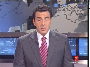 00-04-21-02 IN Buenas noticias para Caja Castilla la Mancha00-04-21-0200-05-04-25 IN LOS PRIMEROS DE LA SELECTIVIDAD00-05-04-25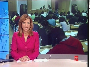 00-07-52-23 IN LA JUNTA RECONOCE A LOS CIENTÍFICOS E INVESTIGADORES DE NUESTRA REGIÓN #dd00-07-52-2300-08-00-28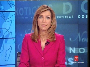 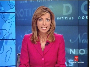 Mariló Leal: Quienes ya pasaron y con éxito el trámite de la selectividad son los galardonados hoy por el gobierno regional PSOE en los premios de investigación e innovación.00-08-01-2200-08-03-25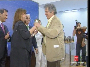 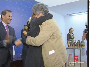 Barreda/PSOE Mariló Leal: Se han entregado diez reconocimientos científicos /   00-08-04-0600-08-04-17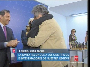 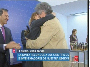 LA JUNTA RECONOCE A LOS CIENTÍFICOS E INVESTIGADORES DE NUESTRA REGIÓNBarreda/PSOE Mariló Leal: e investigadores del región /  00-08-04-2700-08-06-28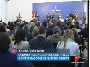 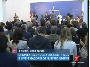 LA JUNTA RECONOCE A LOS CIENTÍFICOS E INVESTIGADORES DE NUESTRA REGIÓNBarreda/PSOE Mariló Leal: La mayoría de los premiados proceden de la /   00-08-07-0800-08-10-15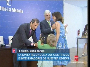 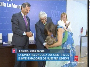 LA JUNTA RECONOCE A LOS CIENTÍFICOS E INVESTIGADORES DE NUESTRA REGIÓNBarreda/PSOE Mariló Leal: propia universidad de Castilla-La-Mancha.  00-08-10-1700-08-13-04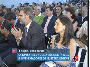 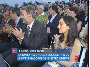 LA JUNTA RECONOCE A LOS CIENTÍFICOS E INVESTIGADORES DE NUESTRA REGIÓNBarreda/PSOE  Mariló Leal: El objetivo es que su ejemplo sirva de estímulo para apostar por el /  00-08-13-1800-08-13-19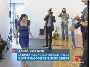 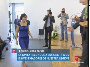 LA JUNTA RECONOCE A LOS CIENTÍFICOS E INVESTIGADORES DE NUESTRA REGIÓNBarreda/PSOE Mariló Leal: conocimiento / 00-08-13-2900-08-16-26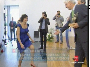 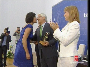 Barreda/PSOE Mariló Leal: y para fomentar la ciencia entre los más jovenes.00-08-17-15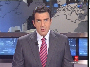 00-08-17-15 IN Rechazo a la caducidad del trasvase Tajo-Segura del presidente de Murcia #dd00-08-17-15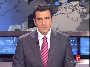 Álvaro Segui: El presidente de Murcia Valcárcel/PP ha vuelto a mostrar hoy su rechazo a la caducidad del trasvase Tajo-Segura y a la reserva estratégica de 6000 hectómetros cúbicos en las cuencas de los ríos Tajo y Guadiana.00-08-28-1700-08-31-21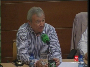 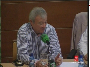 Valcárcel/PP Ramón Luís Valcárcel/PP: El Partido Popular (PP) no acepta la caducidad / 00-08-32-1500-08-35-17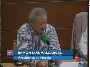 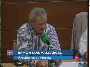 RAMÓN LUIS VALCÁRCEL/PP PRESIDENTE DE MURCIA Valcárcel/PPRamón Luis Valcárcel/PP: año 2015, no acepta la reserva estratégica en la cabecera del Tajo,   00-08-36-0500-09-04-01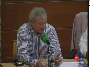 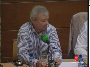 Valcárcel/PPRamón Luis Valcárcel/PP: más bien, plantea la cuenca o las cuencas, que es muy distinto, claro porque al final la cuenca del Tajo aporta 11000 hectómetros cúbicos en la cabecera, por lo que yo entiendo al final no se debería de llegar ni mucho menos a un acuerdo en los términos planteados por el Partido Socialista (PSOE). Bien es cierto que en un principio apoyados por el Partido Popular (PP), pero en el momento en el que el estatuto entra en el Congreso de los Diputados para su debate las posiciones son diametralmente opuestas. 00-09-04-22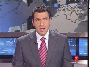 00-09-04-22 IN El cierre de tres Lagunas de Ruidera ha provocado la oposición de los vecinos de la localidad #dd00-09-04-2200-09-17-05 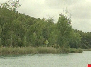 Presentadora: La Junta (PSOE) dice que lo primero (...)00-09-28-20 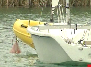 00-09-33-14 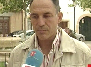 Cano/PSOE Cano/PSOE: Que haya otro informe (...)00-09-35-15 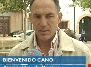 CANO/PSOE ALCALDE OSSA DE MONTIEL Cano/PSOE Cano/PSOE: (...)00-09-39-03 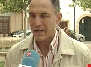 Cano/PSOE Cano/PSOE: (...)00-09-50-12 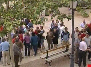 00-10-42-20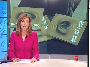 00-10-42-20 IN el ruido que más desespera a los castellanomanchegos es el de los tubos de escape de las motos #dd00-10-42-2000-11-49-26 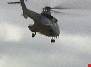 Voz: Pues sepa que lo normal, y así se refleja en la ordenanza sobre el del Ayuntamiento (PSOE) de Albacete que por cierto es la única que existe en Castilla la Mancha00-11-51-20 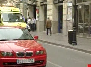 00-12-13-08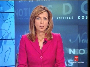 00-12-13-08 IN Queda extinguido el incendio que se produjo este fin de semana cerca del municipio de Hellín00-12-13-0800-12-46-29 IN Toledo contará con un parque científico-tecnológico para investigar el clima  #dd00-12-46-29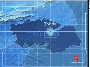 00-12-48-05 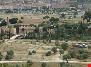 Page/PSOE: Es una muy buena noticia 00-12-58-10 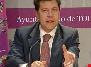 Page/PSOE PSOEPage/PSOE: que la región00-12-59-10 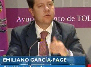 EMILIANO GARCÍA-PAGE/PSOE ALCALDE DE TOLEDO Page/PSOE PSOEPage/PSOE: se vaya especializando00-13-02-22 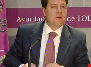 Page/PSOE PSOEPage/PSOE: Su tarea y si compromiso basado en el equilibrio ambiental.00-13-12-18 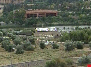 00-13-20-01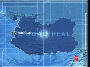 00-13-20-01 IN Almodóvar del Campo cuenta con más 1700 kilómetros de caminos públicos00-13-20-0100-13-38-08 IN Hallazgo arqueológico en la Puebla de Don Francisco  #dd00-13-38-08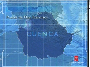 00-13-39-15 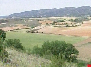 00-13-54-19 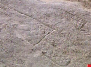 00-13-57-22 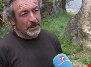 Fernández-ódene/PSOEFernández-ódene/PSOE00-13-58-21 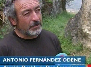 ANTONIO FERNÁNDEZ-ÓDENE/PSOE Fernández-ódene/PSOEFernández-ódene/PSOE00-14-02-05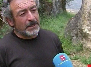 Fernández-ódene/PSOEFernández-ódene/PSOE00-14-07-25 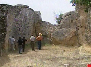 00-14-09-29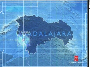 00-14-09-29 IN La capilla de Guadalajara se ha convertido este fin de semana en punto de peregrinación para moteros00-14-09-2900-14-38-28 IN GENDARME HERIDO POR PRESUNTOS ETARRAS #dd #o100-14-38-28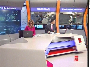 00-14-44-09 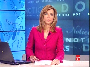 Mariló Leal: Un gendarme francés ha resultado herido grave tras un tiroteo con dos presuntos etarras (ETA) en Francia, cerca de Montpellier. Los terroristas (ETA) que circulaban por la carretera han visto una furgoneta aparcada con las llaves puestas y la han robado00-14-55-29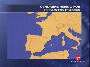 GENDARME HERIDO POR PRESUNTOS ETARRAS (ETA)Mariló Leal:  El propietario, al darse cuenta lo ha denunciado y a diez kilómetros han dado con ellos. Al verse acorralados se han bajado y han disparado contra la patrulla. Tras el incidente se han escapado y ahora las fuerzas de seguridad francesas tratan de localizarles.00-15-09-04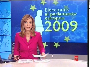 00-15-09-04 IN DÍA DE ANÁLISIS TRAS LA ELECCIONES #en00-15-09-0400-15-19-17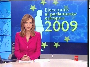 [ELECCIONES AL PARLAMENTO EUROPEO 2009]Mariló Leal: Lunes de resaca electoral. Socialistas (PSOE) y populares (PP) no se ponen de acuerdo a la hora de valorar los resultados. Lo que para unos es un cambio de ciclo político, para otros son las secuelas de la crisis. 00-15-20-0400-15-26-01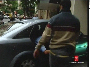 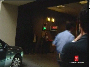 Aguilar/PSOE Voz: Sin apenas descanso, hoy no había tiempo que perder para dar cuenta de los resultados al menos de puertas adentro. 00-15-26-12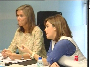 Santamaría/PP Mato/PP 00-15-30-15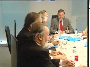 Rajoy/PP Cospedal/PP Arenas/PP Pons/PP Oreja/PP Voz: Eso tanto en la sede de Ferráz (PSOE) como en la de Génova (PP). 00-15-31-01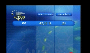 ELECCIONES AL PARLAMENTO EUROPEO 2009 PPVoz: Los populares (PP) han sacado a los socialistas (PSOE) / 00-15-33-11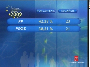 ELECCIONES AL PARLAMENTO EUROPEO 2009 PP PSOEVoz: casi cuatro puntos de ventaja. Unos seiscientos mil votos más. Traducido a escaños supone superar en dos al PSOE, que pese a todo no se desploma. 00-15-42-0700-15-47-15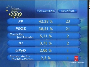 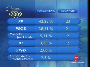 ELECCIONES AL PARLAMENTO EUROPEO 2009 PP PSOE CEU IU UPD EDP-VVoz: A mucha distancia quedan el resto de candidaturas, entre las que destaca la irrupción de Unión Progreso y Democracia (UPD) /   00-15-48-0600-15-50-07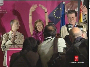 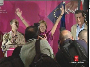 Maura/UPD Díez/UPD Sosa/UPD UPDVoz: el partido de Rosa Díez/UPD.   00-15-50-2400-15-52-11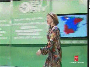 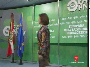 [PNV EUROPARA INOIZ BAINO INBARRA OHIAGOREKIN] Bilbao/PNV Voz: Por comunidades autónomas, solo el PNV rompe / 00-15-52-28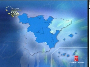 PPVoz: la hegemonía bipartidista que lleva el Partido Popular (PP) a ganar en once de ellas. 00-15-57-0700-15-59-23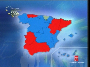 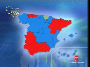 PSOEMientras los socialistas (PSOE) solo vencen en cinco. 00-16-00-0200-16-03-02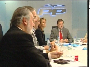 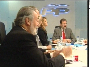 [PP] Oreja/PP Pons/PP Arenas/PP Cospedal/PP Rajoy/PP Voz: Es el inicio de un cambio según la dirección de los populares (PP) / 00-16-03-1300-16-03-27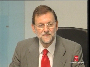 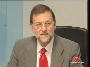 Rajoy/PP Voz: pero no aventuran /   00-16-04-29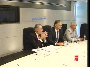 [POPULARES PP] Oreja/PP Pons/PP Arenas/PP Voz: a medir las fuerzas en el congreso 00-16-07-24 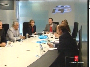 [POPULARES PP] Pons/PP Arenas/PP Cospedal/PP Rajoy/PP Santamaría/PP Mato/PP Escudero/PP Voz: ante hipotéticas mociones de censura.00-16-08-0700-16-08-26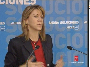 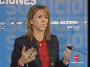 [SOLUCIONES AHORA PP] Cospedal/PP Dolores de Cospedal/PP: Nosotros vamos a seguir /   00-16-09-0500-16-09-08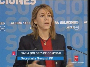 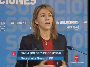 MARÍA DOLORES DE COSPEDAL/PP SECRETARIA GENERAL DEL PP. [AHORA SOLUCIONES PP] Cospedal/PPDolores de Cospedal/PP: con lo que creemos que se tiene que hacer, que es hablar con todos los grupos políticos /  00-16-13-0000-16-28-03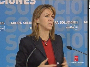 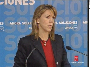 [SOLUCIONES AHORA PP] Cospedal/PP Dolores de Cospedal/PP: haciendo una oposición de plantear alternativas, plantear propuestas, de someter a votación los proyectos que tiene el Partido Popular (PP), como hicimos en el último debate del Estado de la Nación y de poder hablar con todos aquellos que piensen que en España hay un cambio. 00-16-28-1300-16-32-26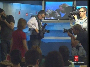 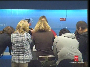 Pajín/PSOE PSOEVoz: Desde el PSOE se asume la derrota pero se contextualizan estos comicios. 00-16-33-0800-16-33-28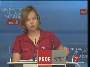 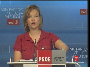 [ESTE PARTIDO SE JUEGA EN EUROPA PSOE] Pajín/PSOE Leire Pajín/PSOE: El resultado, por tanto, / 00-16-34-1500-16-36-23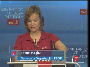 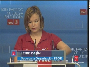 LEIRE PAJÍN/PSOE SECRETARIA ORGANIZACIÓN PSOE [ESTE PARTIDO SE JUEGA EN EUROPA PSOE] Pajín/PSOE Leire Pajín/PSOE: no nos satisface, porque no hemos ganado, pero /  00-16-37-2600-16-56-26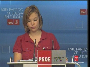 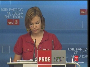 [ESTE PARTIDO SE JUEGA EN EUROPA PSOE] Pajín/PSOE Leire Pajín/PSOE: nos infunde esperanzas para el futuro. Desde el primer día de la campaña hemos dicho que nosotros no pretendemos engañar a los ciudadanos sobre la naturaleza y el alcance de estas elecciones. Hoy lo quiero volver a repetir, se ha elegido un parlamento para Europa, ni más ni menos que eso.  00-16-57-0700-17-04-03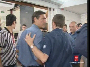 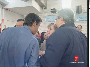 Aguilar/PSOE Anónimos/PSOEVoz: Dicen los socialistas (PSOE) que no hay trasvases de voto al Partido Popular (PP) y que la crisis podría haber pasado factura.00-17-04-23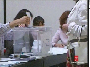 00-17-04-23 IN Resultados Castilla la Mancha #ea00-17-04-2300-17-07-03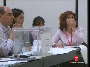 Marisa Calleja: Los populares (PP) han ganado de nuevo / 00-17-07-1200-17-09-02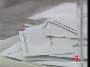 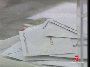 Marisa Calleja: las elecciones europeas en Castilla-La-Mancha.00-17-09-14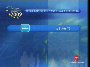 ELECCIONES AL PARLAMENTO EUROPEO - RESULTADOS CASTILLA-LA MANCHA PPMarisa Calleja: Los populares (PP) han conseguido un 51,46% de los votos/00-17-13-07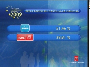 ELECCIONES AL PARLAMENTO EUROPEO - RESULTADOS CASTILLA-LA MANCHA PP PSOEMarisa Calleja: frente a los 39,81% de los socialistas (PSOE). 00-17-16-03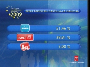 ELECCIONES AL PARLAMENTO EUROPEO - RESULTADOS CASTILLA-LA MANCHA PP PSOE IUMarisa Calleja: Por tanto la diferencia entre las dos principales/00-17-17-2500-17-22-15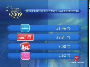 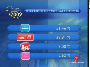 ELECCIONES AL PARLAMENTO EUROPEO - RESULTADOS CASTILLA-LA MANCHA PP PSOE IU UPD Marisa Calleja: fuerzas políticas de la región (PP PSOE) se situa por encima de los once puntos. 00-17-22-2900-17-26-01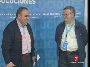 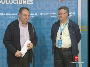 AHORA SOLUCIONES PP Tirado/PP zzz/PPMarisa Calleja: Para el Partido Popular (PP) estos resultados evidencian un cambio.  00-17-26-2000-17-27-27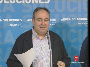 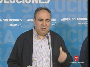 AHORA SOLUCIONES PP Tirado/PP Vicente Tirado/PP: Empieza el cambio / 00-17-28-1500-17-32-08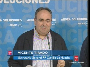 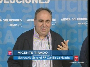 VICENTE TIRADO/PP SECRETARIO GENERAL PP CASTILLA-LA-MANCHA. [SOLUCIONES AHORA PP] Tirado/PP Vicente Tirado/PP: en Toledo capital, en Toledo provincia,  00-17-32-2700-17-37-18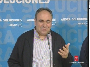 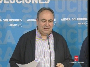 SOLUCIONES AHORA PP Tirado/PP Vicente Tirado/PP: en el resto de provincias de Castilla-La- Mancha, en todo Castilla-La-Mancha y en España. 00-17-37-2900-17-39-20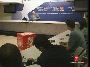 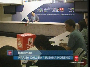 [ESTE PARTIDO SE JUEGA EN EUROPA PSOE Caballero-josé/PSOE Marisa Calleja: Mientras el Partido Socialista (PSOE) considera /00-17-39-2700-17-41-28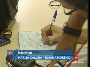 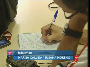 Marisa Calleja: un error hablar de cambio. 00-17-42-0800-17-44-28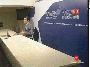 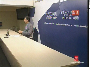 SE JUEGA EN EUROPA SOCIALISTAS EUROPEOS PSOE Caballero-josé/PSOE Marisa Calleja: Los resultados de las europeas aseguran, no pueden extrapolarse / 00-17-45-1500-17-46-16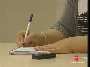 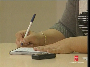 Marisa Calleja: a otros comicios /00-17-47-1000-17-48-21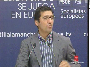 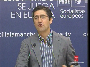 [SE JUEGA EN EUROPA SOCIALISTAS EUROPEOS PSOE] Caballero-josé/PSOE José M. Caballero-josé/PSOE: El Partido Popular (PP) desde el /  00-17-48-2800-17-51-29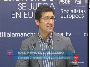 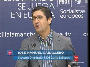 JOSÉ MANUEL CABALLERO-JOSÉ/PSOE SECRETARIO ORGANIZACIÓN PSOE CASTILLA-LA-MANCHA. [SE JUEGA EN EUROPA SOCIALISTAS EUROPEOS PSOE] Caballero-josé/PSOE Jóse M. Caballero-josé/PSOE: año noveta y cuatro viene ganando estas elecciones,00-17-52-0100-18-04-07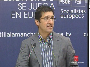 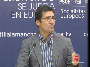 SE JUEGA EN EUROPA SOCIALISTAS EUROPEOS PSOE Caballero-josé/PSOE Jóse M. Caballero-josé/PSOE: las elecciones europeas y las elecciones generales. Y el Partido Popular (PP) prácticamente desde el año ochenta y tres viene perdiendo las elecciones autonómicas y en la mayoría de las ocasiones también las elecciones municipales.00-18-04-1700-18-08-00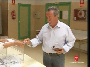 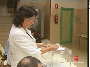 Marisa Calleja: La participación en Castilla-La-Mancha /00-18-08-0900-18-09-22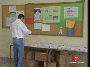 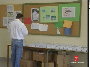 Marisa Calleja: de estas elecciones /00-18-09-2900-18-11-19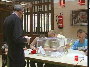 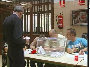 Marisa Calleja: ha estado en torno a un / 00-18-12-0000-18-13-20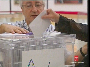 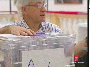 Marisa Calleja: 52% de los votos,00-18-13-2600-18-15-05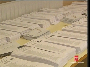 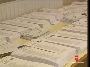 Marisa Calleja: seis puntos por encima de la media nacional.00-18-15-1700-18-15-24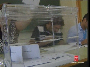 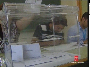 00-19-50-15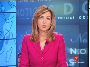 00-19-50-15 IE LA COALICIÓN PRO-OCCIDENTAL GANA CON CLARIDAD LAS ELECIONES DEL LÍBANO00-19-50-1500-20-17-22 IE RECUPERADOS 16 CADÁVERES Y MÁS RESTOS DEL AVIÓN DE AIR FRANCE SINIESTRADO00-20-17-22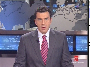 00-20-42-03 IE 45 MUERTOS POR EL TEMPORAL Y 63 PERSONAS ATRAPADAS POR UN CORRIMIENTO DE TIERRA00-20-42-03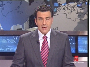 00-21-07-02 IE 10 MUERTOS Y 12 HERIDOS EN UN TIROTEO EN UNA MEZQUITAL AL SUR DE TAILANDIA00-21-07-02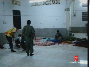 00-21-20-12 IN 19 DETENIDOS POR 150 ROBOS DE COCHES DE LUJO Y ASALTOS 00-21-20-12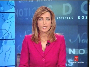 00-21-48-27 IN CAE EL AGRESOR DE JÓSE LUIS MORENO00-21-48-27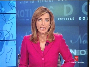 00-23-10-24 IN UN FORENSE CON DOS ÓRDENES DE ALEJAMIENTO RECONOCE A MALTRATADAS #dd00-23-10-24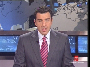 00-23-36-14 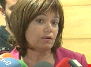 Montalbán-huertas/PSOEMontalbán-huertas/PSOE: Lo que está clao es que si un profesional00-23-39-23 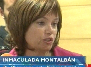 MONTALBÁN-HUERTAS/PSOE Montalbán-huertas/PSOEMontalbán-huertas/PSOE: que interviene en un juzgado de violencia00-23-44-17 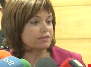 Montalbán-huertas/PSOEMontalbán-huertas/PSOE: está imputado y está inmerso en un proceso penal por malos tratos contra la mujer pues ya se generan dudas.00-23-56-23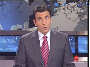 00-23-56-23 IN JORGE HORACIO ESCUDERO RESCATA A UNA ANCIANA00-23-56-2300-25-18-29 IN 20 personas han perdido la vida este fin de semana en las carreteras00-25-18-29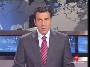 00-26-19-17 IN Comienzan los trabajos para encontrar 2 fosas comunes en Zamora00-26-19-17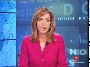 00-27-49-07 IN El consejo de Seguridad Nuclear ha explicado por qué apoya que la central de Garoña siga funcionando #dd00-27-49-07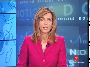 Presentadora: El consejo de seguridad nuclear (...) aun así el gobierno (PSOE) tiene la última palabra.00-27-59-28 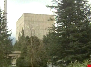 00-29-05-02 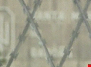 Presentadora: (...) y que el gobierno (PSOE) no está (...) la decisión del ejecutivo (PSOE)00-29-19-06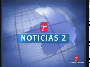 00-29-19-06 SE AVANCE NOTICIAS 200-29-19-0600-29-22-06 IN Más de 2600 medicamentos que consumimos en la Unión Europea provocan problemas el conducir 00-29-22-06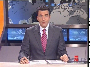 00-30-36-12 IN EL ALZHEIMER SE EXTIENDE POR EL CEREBRO COMO SI FUERA UNA ENFERMEDAD INFECCIOSA00-30-36-12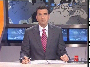 00-31-02-04 IN Gracias a células madres se han conseguido reconstruir la cara de dos niño00-31-02-04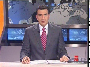 00-32-15-06 IN Los castellanomanchegos hacemos poco deporte00-32-15-06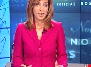 00-33-35-04 IN Consumo responsable de los juguetes #dd00-33-35-04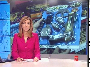 00-33-49-09 00-33-52-02 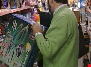 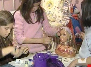 00-34-14-28 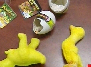 00-34-40-20 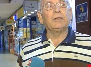 00-34-46-00 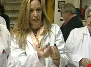 Jiménez/PSOEPresentador: Esta misma mañana, la ministra de sanidad00-34-48-12 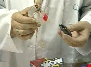 Jiménez/PSOEPresentador: Trinidad Jiménez/PSOE, lo ha comprobado00-34-51-06 00-34-51-06 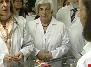 Jiménez/PSOEPresentador: en su visita al centro de Investigación y Control de Calidad del Instituto Nacional de Consumo.00-34-54-29 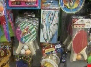 00-35-21-15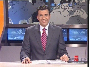 00-35-21-15 CU Las marionetas han llenado las calles de Cuenca00-35-21-1500-36-24-23 CU YA ESTÁN A LA VENTA LOS ABONOS PARA EL FESTIVAL DE TEATRO CLÁSICO DE CHINCHILLA00-36-24-23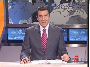 00-37-15-27 CU Festival de Teatro Clásico de Almagro00-37-15-27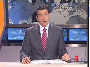 00-38-45-14 TP00-38-45-14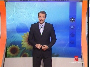 00-41-52-16 Final00-41-52-16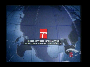 TABLAS DE PUNTUACIONESInformación Política Nacional  [IPN (+)]Información Política no Electoral [IPnE]Información Política Electoral [IPE]Información Política Electoral Nacional [IPEN]Información Política Electoral Autonómica [IPEA]PERSONAJEmostradomostradomostradomostradoque hablaque hablaque hablaque hablanombradonombradonombradonombradoescritoescritoescritoescritoTOTALorden% tiempo% orden%tiempo%orden%nº%orden%tiempo%Valcárcel122,1400:00:36:0518,7628,1800:00:36:0569,6921512528,1800:00:03:209,78156,73Barreda102,4200:00:59:1430,8519,0900:00:26:2851,9119,0900:00:03:2510,24113,6Pajín20100:00:28:2414,9573,6400:00:23:2946,273,6400:00:03:118,9878,41Page141,8500:00:14:087,446,3600:00:24:1347,0946,3600:00:03:129,0678,12Cospedal43,2800:00:29:2515,4864,5500:00:20:0638,9264,5500:00:03:2510,2477,02Cano131,9900:00:16:288,7937,2700:00:16:2832,6437,2700:00:03:189,6267,58Montalbán-huertas250,2800:00:20:0910,53100,9100:00:20:0939,11100,9100:00:04:2412,8264,56Caballero-josé240,4300:00:22:1211,6291,8200:00:17:0733,2291,8200:00:03:038,2657,17Zapatero112,2800:00:02:281,5312012548,81Tirado220,7100:00:15:007,7882,7300:00:11:0921,7782,7300:00:04:1211,7347,45Fernández-ódene151,7100:00:10:035,2455,4500:00:10:0319,4655,4500:00:03:149,2546,56Díez171,4200:00:02:181,3531012537,77Jiménez260,1400:00:08:294,664512534,8Aguilar92,5600:00:20:2010,7213,28Arenas33,4200:00:14:157,5310,95Oreja13,700:00:12:076,3510,05Rajoy53,1300:00:12:206,579,7Mato62,9900:00:12:056,319,3Pons23,5600:00:10:285,689,24Santamaría72,8500:00:11:055,798,64Escudero82,7100:00:04:222,465,17Anónimos210,8500:00:07:163,914,76Maura161,5700:00:02:181,352,92Sosa181,2800:00:02:181,352,63zzz230,5700:00:03:211,922,49Bilbao191,1400:00:02:041,12,24INSTITUCIÓNmostrada (por representante)mostrada (por representante)mostrada (por representante)mostrada (por representante)que habla (por representante)que habla (por representante)que habla (por representante)que habla (por representante)nombrada (por representante)nombrada (por representante)nombrada (por representante)nombrada (por representante)escrita (por representante)escrita (por representante)escrita (por representante)escrita (por representante)nombradanombradanombradanombradaescritaescritaescritaescritaTOTALorden%tiempo%orden%tiempo%orden%nº %orden%tiempo %orden%nº%orden% tiempo %PSOE21500:03:21:27132,96133,3300:02:19:27269,6125250133,3300:00:25:1768,22213,331946,3429,7200:01:34:0439,77736,6PP12000:01:37:0263,92216,6700:01:07:20130,4216,67125216,6700:00:11:2731,78116,671639,02111,1100:01:23:0435,12423,03UPD31000:00:02:181,7238,3312546,6712,4464,1700:00:13:215,7964,12ETA31049,7638,3300:00:18:247,9536,04PNV4500:00:02:041,453,3312,4481,3900:00:02:040,914,46IU55,5600:00:12:255,4210,98CEU46,9400:00:05:292,539,47EDP-V72,7800:00:05:292,535,31PERSONAJEmostradomostradomostradomostradoque hablaque hablaque hablaque hablanombradonombradonombradonombradoescritoTOTALorden%tiempo%orden%tiempo%orden%nº%orden%tiempo%Valcárcel38,3300:00:36:0542,76211,900:00:36:05107,26133,33150211,900:00:03:2016,1281,58Barreda111,1100:00:59:1470,31114,2900:00:26:2879,89114,2900:00:03:2516,84206,73Page55,5600:00:14:0816,8747,1400:00:24:1372,4747,1400:00:03:1214,91124,09Montalbán-huertas72,7800:00:20:092462,3800:00:20:0960,262,3800:00:04:2421,1112,84Cano46,9400:00:16:2820,0339,5200:00:16:2850,2339,5200:00:03:1815,83112,07Jiménez81,3900:00:08:2910,62216,6715078,68Fernández-ódene64,1700:00:10:0311,9454,7600:00:10:0329,9554,7600:00:03:1415,2270,8Zapatero29,7200:00:02:283,4813,2INSTITUCIÓNmostrada (por representante)mostrada (por representante)mostrada (por representante)mostrada (por representante)que habla (por representante)que habla (por representante)que habla (por representante)que habla (por representante)nombrada (por representante)nombrada (por representante)nombrada (por representante)nombrada (por representante)escrita (por representante)escrita (por representante)escrita (por representante)escrita (por representante)nombradanombradanombradanombradaescritaescritaescritaescritaTOTALorden%tiempo%orden%tiempo%orden%nº %orden%tiempo %orden %nº%orden% tiempo % PSOE133,3300:02:10:01156,47133,3300:01:38:21292,73216,67150133,3300:00:19:0383,88216,67857,14216,6700:00:14:0843,14833,36PP216,6700:00:36:0543,53216,6700:00:36:05107,27133,33150216,6700:00:03:2016,1238,33214,29322,88ETA125428,57133,3300:00:18:2456,86143,76PERSONAJEmostradomostradomostradomostradoque hablaque hablaque hablaque hablanombrado nombrado nombrado nombrado escritoescritoescritoescritoTOTALorden% tiempo% orden%tiempo%orden%nº%orden%tiempo%Pajín141,4600:00:28:2426,6321500:00:23:29131,921500:00:03:1122,91212,9Cospedal44,3900:00:29:2527,5812000:00:20:06111,1112000:00:03:2526,1209,18Caballero-josé180,2900:00:22:1220,714500:00:17:0794,834500:00:03:0321,07146,9Tirado160,8800:00:15:0013,8731000:00:11:0962,1631000:00:04:1229,91126,82Zapatero133,3315083,33Díez112,3400:00:02:182,41216,6715071,42Aguilar92,9200:00:20:2019,1122,03Arenas34,6800:00:14:1513,4118,09Oreja15,2600:00:12:0711,3116,57Rajoy54,0900:00:12:2011,7115,8Pons24,9700:00:10:2810,1115,08Mato63,800:00:12:0511,2515,05Santamaría73,5100:00:11:0510,3213,83Anónimos151,1700:00:07:166,978,14Escudero83,2200:00:04:224,387,6Maura102,6300:00:02:182,415,04Sosa122,0500:00:02:182,414,46zzz170,5800:00:03:213,434,01Bilbao131,7500:00:02:041,973,72INSTITUCIÓNmostrada (por representante)mostrada (por representante)mostrada (por representante)mostrada (por representante)que habla (por representante)que habla (por representante)que habla (por representante)que habla (por representante)nombrada (por representante)nombrada (por representante)nombrada (por representante)nombrada (por representante)escrita (por representante)escrita (por representante)escrita (por representante)escrita (por representante)nombradanombradanombradanombradaescritaescritaescritaescritaTOTALorden%tiempo%orden%tiempo%orden%nº %orden%tiempo %orden %nº%orden% tiempo % PSOE21500:01:11:26104,53216,6700:00:41:06226,65133,33150216,6700:00:06:1443,982151140,74210,7100:01:19:2639,22612,5PP12000:01:00:2788,58133,3300:00:31:15173,35133,3300:00:08:0756,021201451,85112,500:01:23:0440,82529,78UPD31000:00:02:183,8216,6715031013,755,3600:00:13:216,73106,26PNV4500:00:02:043,14513,771,7900:00:02:041,0519,64IU47,1400:00:12:256,313,44CEU38,9300:00:05:292,9411,87EDP-V63,5700:00:05:292,946,51PERSONAJEmostradomostradomostradomostradoque hablaque hablaque hablaque hablanombrado nombrado nombrado nombrado escritoescritoescritoescritoTOTALorden% tiempo% orden%tiempo%orden%nº%orden%tiempo%Cospedal4500:00:29:2534,05133,3300:00:20:06182,89133,3300:00:03:2553,26341,86Pajín140,8300:00:28:2432,88216,6700:00:23:29217,11216,6700:00:03:1146,74330,9Zapatero133,3315083,33Díez112,0800:00:02:182,98216,6715071,73Aguilar92,9200:00:20:2023,5926,51Arenas35,4200:00:14:1516,5621,98Oreja16,2500:00:12:0713,9720,22Rajoy54,5800:00:12:2014,4619,04Pons25,8300:00:10:2812,4818,31Mato64,1700:00:12:0513,8918,06Santamaría73,7500:00:11:0512,7516,5Anónimos150,4200:00:07:168,69,02Escudero83,3300:00:04:225,418,74Maura102,500:00:02:182,985,48Sosa121,6700:00:02:182,984,65Bilbao131,2500:00:02:042,433,68INSTITUCIÓNmostrada (por representante)mostrada (por representante)mostrada (por representante)mostrada (por representante)que habla (por representante)que habla (por representante)que habla (por representante)que habla (por representante)nombrada (por representante)nombrada (por representante)nombrada (por representante)nombrada (por representante)escrita (por representante)escrita (por representante)escrita (por representante)escrita (por representante)nombradanombradanombradanombradaescritaescritaescritaescritaTOTALorden%tiempo%orden%tiempo%orden%nº %orden%tiempo %orden %nº%orden% tiempo % PSOE21500:00:49:1498,82216,6700:00:23:29217,11133,33150216,6700:00:03:1146,74215844,44210,7100:00:47:2236,44600,93PP12000:00:45:2791,71133,3300:00:20:06182,89133,3300:00:03:2553,26120844,44112,500:00:54:1941,7533,16UPD31000:00:02:185,21216,6715031015,5655,3600:00:08:176,54109,34PNV4500:00:02:044,254515,5671,7900:00:02:041,6323,23CEU38,9300:00:05:294,5613,49IU47,1400:00:05:294,5611,7EDP-V63,5700:00:05:294,568,13PERSONAJEmostradomostradomostradomostradoque hablaque hablaque hablaque hablanombrado nombrado nombrado nombrado escritoescritoescritoescritoTOTALorden% tiempo% orden%tiempo%orden%nº%orden%tiempo%Caballero-josé38,3300:00:22:12108,98216,6700:00:17:07241,63216,6700:00:03:0341,33433,61Tirado12500:00:15:0072,97133,3300:00:11:09158,37133,3300:00:04:1258,67381,67zzz216,6700:00:03:2118,0534,72INSTITUCIÓNmostrada (por representante)mostrada (por representante)mostrada (por representante)mostrada (por representante)que habla (por representante)que habla (por representante)que habla (por representante)que habla (por representante)nombrada (por representante)nombrada (por representante)nombrada (por representante)nombrada (por representante)escrita (por representante)escrita (por representante)escrita (por representante)escrita (por representante)nombradanombradanombradanombradaescritaescritaescritaescritaTOTALorden%tiempo%orden%tiempo%orden%nº %orden%tiempo %orden %nº%orden% tiempo % PSOE216,6700:00:22:12119,79216,6700:00:17:07241,63216,6700:00:03:0341,33216,67333,3321500:00:32:0444,23561,99PP133,3300:00:15:0080,21133,3300:00:11:09158,37133,3300:00:04:1258,67133,33666,6712000:00:28:1539,24556,48IU31000:00:06:269,4719,47UPD4500:00:05:047,0612,06